Приложение 2.30 РАБОЧАЯ ПРОГРАММА УЧЕБНОЙ ДИСЦИПЛИНЫОП.00 Общепрофессиональный циклОП.04 Педагогика2023 г.	СОДЕРЖАНИЕ1. ПАСПОРТ РАБОЧЕЙ ПРОГРАММЫ УЧЕБНОЙ ДИСЦИПЛИНЫОП.04 ПедагогикаОбласть применения программы: Рабочая программа учебной дисциплины является частью основной программы среднего профессионального образования (программы подготовки специалистов среднего  звена) в соответствии с ФГОС  СПО по специальности 51.02.01 Народное художественное творчество (Хореографическое  творчество), укрупненной группы специальностей 070000 Культура и искусство.Рабочая программа по учебной дисциплине «Педагогика» (ОП.04) является частью программы подготовки специалистов среднего звена в соответствии с Федеральным государственным	образовательным	стандартом	среднего профессионального образования по специальности 51.02.01 Народное художественное творчество (по виду Хореографическое  творчество) в части освоения соответствующей общей компетенции (ОК) и профессиональные компетенции (ПК):1.2. Место учебной дисциплины в структуре программы подготовки специалистов среднего звена:	Дисциплина «Педагогика» входит в «Общепрофессиональный цикл» (ОП.00)1.3.Цели и задачи дисциплины требования к результатам освоения программы:	Целью освоения дисциплины «Педагогика» (ОП.04) является: формирование у обучающихся устойчивых представлений о педагогике как целостной научной системе и виде профессиональной деятельности, овладение теоретическими и практическими основами в области обучения и воспитания, необходимыми для дальнейшей профессиональной деятельности в качестве руководителей преподавателей в любительских творческих коллективах в учреждениях культуры и искусства, в системе дополнительного образования.	Задачи изучения дисциплины:- формирование системы знаний о закономерностях, принципах, содержании, формах, методах, традиционных и инновационных подходах и технологиях педагогической науки;- формирование представлений об особенностях педагогической профессии и формирование интереса и потребности в творческом изучении педагогической теории и передового педагогического опыта;- включение обучающихся в действительность, предполагающую использование конструктивных форм мышления и прогнозирования;  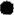 формирование навыков педагогического общения и взаимодействия с обучающимися; о стимулирование рефлексии своей деятельности, развитие на этой основе потребности к самообразованию и самовоспитанию.	В результате изучения учебной дисциплины ОП. 04 «Педагогика» обучающийся должен: уметь:- различать основные педагогические категории (обучение, воспитание, образование, развитие и др.);- применять теоретические знания в области теории и методики обучения и воспитания в профессиональной деятельности;- планировать содержание и формы воспитательного взаимодействия с учетом индивидуальных и возрастных особенностей обучающихся;- анализировать педагогическую деятельность, прогнозировать  моделировать образовательный процесс на основе ведущих тенденций современного образования;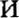 - формирование способности к самостоятельному творческому освоению педагогических проблем в сфере искусства и образования. знать:- основы теории воспитания и образования;  основные педагогические категории и понятия; 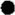 - основные этапы становления и развития педагогической науки;  сущность и особенности педагогической профессии; 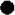 - основные формы и методы организации учебно-воспитательной и творческой деятельности обучающихся;- о закономерностях, принципах, содержании, формах, методах, традиционных и инновационных подходах и технологиях педагогической науки.1.4. Количество часов на освоение программы учебной дисциплины: максимальной учебной нагрузки обучающегося  111  часов, в том числе: аудиторной учебной нагрузки обучающегося  74 часа; самостоятельной работы обучающегося 37  часов.2. СТРУКТУРА И СОДЕРЖАНИЕ УЧЕБНОЙ ДИСЦИПЛИНЫ2.1. Объем учебной дисциплины и виды учебной работы2. СТРУКТУРА И СОДЕРЖАНИЕ УЧЕБНОЙ ДИСЦИПЛИНЫ2.2. Структура  и  содержание учебной дисциплины  ОП.04 Педагогика3.Условия реализации учебной дисциплины ОП.04 Педагогика  3.1.Требования к минимальному  материально-техническому обеспечениюРеализация учебной дисциплины требует наличия учебного кабинета основ педагогики и психологии.Оборудование учебного кабинета:- стол и стул для преподавателя;- столы и стулья для студентов;- доска;- таблицы по общей психологии;- толковые словари;- справочники по психологии и педагогике;- раздаточные материалы справочного характера;- дидактические материалы;- обучающие материалы для самостоятельной работы студентов.Технические средства обучения: - компьютер с лицензионным программным обеспечением, проектор, экран.
3.2. Информационное обеспечение обученияПеречень рекомендуемых учебных изданий, Интернет-ресурсов, дополнительной литературыНормативные документы:1. Федеральный закон Российской Федерации от 29 декабря 2012г. № 273- ФЗ «Об образовании в Российской Федерации».Основные источники:Подласый И.П. Педагогика. Новый курс: учеб. для вуз. – Кн. 1. Общие основы. Процесс обучения. 0 М.: ВЛАДОС, 2005.Сластёнин В.А.  Педагогика: учебник для студ. учреждений сред. проф. образования. - М.: Изд. центр «Академия», 2012.Дополнительные источники:Бережнова Л.Н., Набак И.Л. «Этнопедагогика» -М.: Изд. центр «Академия», 2013. Бухарова, Г.Д., Старикова,Л.Д. Общая и профессиональная педагогика. М.: Издательский центр «Академия»,2009.Кравченко, А.И. Психология и педагогика. М. Проспект.2009.Крысько В.Г. Психология и педагогика: курс лекций/В.Г. Крысько. – 4-е изд., испр. – М.: Изд-во Омега-Л.2006.-368с.Загвязинский, В.И\ Общая педагогика: Учеб. Пособие / В.И. Загвязинский, И\Н. Емельянова. – М.: Высш. шк., 2008. – 391 с.Педагогика /Под ред. П.И. Пидкасистого. – М.: Юрайт, 2009.Подласый И.П. Педагогика.- М.: Просвещение, 2009.Немов, Р.С. Психология: Учеб. для студ. Высш. пед. учеб. Заведений: В 3 кн.- 4-е изд. – М.: Гуманит.изд. центр ВЛАДОС, 2003, - Кн.2 Возрастная психология.4. КОНТРОЛЬ И ОЦЕНКА РЕЗУЛЬТАТОВ ОСВОЕНИЯ ДИСЦИПЛИНЫКонтроль и оценка результатов освоения дисциплины осуществляется преподавателем в процессе проведения практических и лабораторных занятий, контрольных работ, а также выполнения обучающимися индивидуальных заданий, проектов, исследований. Лист изменений и дополнений, внесенных в рабочую программуСтр.1.ПАСПОРТ РАБОЧЕЙ ПРОГРАММЫ УЧЕБНОЙ ДИСЦИПЛИНЫ          32.СТРУКТУРА И СОДЕРЖАНИЕ УЧЕБНОЙ ДИСЦИПЛИНЫ53.УСЛОВИЯ РЕАЛИЗАЦИИ РАБОЧЕЙ ПРОГРАММЫ УЧЕБНОЙ ДИСЦИПЛИНЫ 84.КОНТРОЛЬ И ОЦЕНКА РЕЗУЛЬТАТОВ ОСВОЕНИЯ УЧЕБНОЙ ДИСЦИПЛИНЫ 105.Лист изменений и дополнений, внесенных в рабочую программу11ОК 01. ОК 01. Выбирать способы решения задач профессиональной деятельности применительно к различным контекстамОК 02. ОК 02. Использовать современные средства поиска, анализа и интерпретации информации и информационные технологии для выполнения задач профессиональной деятельностиПК 2.1. Организовывать учебную деятельность обучающихся, направленную на освоение дополнительной общеобразовательной программы, используя знания в области психологии, педагогики и специальных дисциплинОрганизовывать учебную деятельность обучающихся, направленную на освоение дополнительной общеобразовательной программы, используя знания в области психологии, педагогики и специальных дисциплинПК 2.3. Анализировать качество осуществляемого учебного процесса, оценивать и обосновывать собственные приемы и методы преподаванияАнализировать качество осуществляемого учебного процесса, оценивать и обосновывать собственные приемы и методы преподаванияПК 2.4. Осуществлять педагогический контроль освоения дополнительной общеобразовательной программыОсуществлять педагогический контроль освоения дополнительной общеобразовательной программыПК 2.7. Осуществлять взаимодействие с родителями (законными представителями) обучающихся, осваивающих дополнительную общеобразовательную программу, при решении задач обучения и воспитанияОсуществлять взаимодействие с родителями (законными представителями) обучающихся, осваивающих дополнительную общеобразовательную программу, при решении задач обучения и воспитанияВид учебной работыОбъем часовМаксимальная учебная нагрузка (всего)111Обязательная аудиторная учебная нагрузка (всего) 74Внеаудиторная (самостоятельная) учебная работа обучающегося (всего)37Итоговая аттестация в форме экзаменаИтоговая аттестация в форме экзаменаРаздел 3. Основы педагогики74Тема 3.1. Педагогика как наука.74Тема 3.1. Педагогика как наука.СодержаниеСодержаниеСодержание12Тема 3.1. Педагогика как наука.11Введение в педагогику21Тема 3.1. Педагогика как наука.22Этапы становления педагогики как науки 21Тема 3.1. Педагогика как наука.33Основные категории педагогики21Тема 3.1. Педагогика как наука.44Основные методы педагогики21,2Тема 3.1. Педагогика как наука.55Общая характеристика педагогической профессии21,2Тема 3.1. Педагогика как наука.Практическое занятиеПрактическое занятиеПрактическое занятие23Тема 3.1. Педагогика как наука.11Сообщение на тему: «Современный педагог»23Тема 3.2. Воспитание в педагогическом процессеСодержаниеСодержаниеСодержание16Тема 3.2. Воспитание в педагогическом процессе11Воспитание как педагогический процесс21Тема 3.2. Воспитание в педагогическом процессе22Основные виды воспитания21Тема 3.2. Воспитание в педагогическом процессе33Общие методы воспитания: сущность и классификация 21,2Тема 3.2. Воспитание в педагогическом процессе44Формы организации воспитательного процесса21,2Тема 3.2. Воспитание в педагогическом процессе55Воспитательное мероприятие как форма воспитательной работы 21,2Тема 3.2. Воспитание в педагогическом процессеПрактическое занятиеПрактическое занятиеПрактическое занятие22,3Тема 3.2. Воспитание в педагогическом процессе1Формирование эстетической культурыФормирование эстетической культуры22,3Тема 3.2. Воспитание в педагогическом процессе2Методы стимулирования поведения и деятельности личностиМетоды стимулирования поведения и деятельности личности22,3Тема 3.2. Воспитание в педагогическом процессе3Защита презентации методической разработки:  «Воспитательное мероприятие  среди учащихся творческого коллектива»Защита презентации методической разработки:  «Воспитательное мероприятие  среди учащихся творческого коллектива»22,3Тема 3.3. Институты социализации в формировании личностиСодержаниеСодержаниеСодержание10Тема 3.3. Институты социализации в формировании личности1Институты социализации  и их роль в формировании личностиИнституты социализации  и их роль в формировании личности41,2Тема 3.3. Институты социализации в формировании личности2Семья, как институт социализации личностиСемья, как институт социализации личности21,2Тема 3.3. Институты социализации в формировании личности3Особенности и типы семейного воспитанияОсобенности и типы семейного воспитания21,2Тема 3.3. Институты социализации в формировании личностиПрактическое занятиеПрактическое занятиеПрактическое занятие23Тема 3.3. Институты социализации в формировании личности1Семинар: Эффективные стили семейного воспитанияСеминар: Эффективные стили семейного воспитания23Тема 3.4.  Дидактика как раздел педагогики СодержаниеСодержаниеСодержание10Тема 3.4.  Дидактика как раздел педагогики 11Дидактика как теория об обучении и образовании. 21Тема 3.4.  Дидактика как раздел педагогики 22Обучение как педагогический процесс41Тема 3.4.  Дидактика как раздел педагогики 33Нормативные документы, регламентирующие содержание образования21Тема 3.4.  Дидактика как раздел педагогики 44Принципы обучения21Тема 3.5.Методы и средства обученияСодержаниеСодержаниеСодержание101Тема 3.5.Методы и средства обучения11Сущность и  классификация методов обучения41Тема 3.5.Методы и средства обучения22Активные методы обучения21Тема 3.5.Методы и средства обучения33Дидактические средства21,2Тема 3.5.Методы и средства обученияПрактическое занятиеПрактическое занятиеПрактическое занятие21,2Тема 3.5.Методы и средства обучения11Семинар: «Выбор методов обучения»21,2Тема 3.6. Формы организации обучения и диагностика его качестваСодержаниеСодержаниеСодержание16Тема 3.6. Формы организации обучения и диагностика его качества11Формы организации обучения21Тема 3.6. Формы организации обучения и диагностика его качества22Урок как основная форма организации обучения  41,2Тема 3.6. Формы организации обучения и диагностика его качества33Дополнительные и вспомогательные формы обучения.21,2Тема 3.6. Формы организации обучения и диагностика его качества44Функции, виды, формы контроля21Тема 3.6. Формы организации обучения и диагностика его качестваПрактическое занятие Практическое занятие Практическое занятие 62,3Тема 3.6. Формы организации обучения и диагностика его качества11Составление плана урока62,3Тема 3.6. Формы организации обучения и диагностика его качества22Оценки и отметки в учебном процессе62,3Самостоятельная работа при изучении раздела ПМ 3.Самостоятельная работа при изучении раздела ПМ 3.Самостоятельная работа при изучении раздела ПМ 3.Самостоятельная работа при изучении раздела ПМ 3.373Тематика домашних заданийНаписать сочинение «Современный педагог»Подготовиться к практическому занятию: «Формирование эстетической культуры»«Методы стимулирования поведения и деятельности личности»Подготовиться к семинарскому занятию: «Стили семейного воспитания»Ознакомиться с законом «Об образовании в РФ» и выполнить задание.Подготовить презентацию методической разработки воспитательного мероприятия. Подготовиться к практическому занятию: «Выбор методов обучения»Составить учебно-методическую разработку урока.Подготовиться к практическому занятию «Оценка контроля знаний» Тематика домашних заданийНаписать сочинение «Современный педагог»Подготовиться к практическому занятию: «Формирование эстетической культуры»«Методы стимулирования поведения и деятельности личности»Подготовиться к семинарскому занятию: «Стили семейного воспитания»Ознакомиться с законом «Об образовании в РФ» и выполнить задание.Подготовить презентацию методической разработки воспитательного мероприятия. Подготовиться к практическому занятию: «Выбор методов обучения»Составить учебно-методическую разработку урока.Подготовиться к практическому занятию «Оценка контроля знаний» Тематика домашних заданийНаписать сочинение «Современный педагог»Подготовиться к практическому занятию: «Формирование эстетической культуры»«Методы стимулирования поведения и деятельности личности»Подготовиться к семинарскому занятию: «Стили семейного воспитания»Ознакомиться с законом «Об образовании в РФ» и выполнить задание.Подготовить презентацию методической разработки воспитательного мероприятия. Подготовиться к практическому занятию: «Выбор методов обучения»Составить учебно-методическую разработку урока.Подготовиться к практическому занятию «Оценка контроля знаний» Тематика домашних заданийНаписать сочинение «Современный педагог»Подготовиться к практическому занятию: «Формирование эстетической культуры»«Методы стимулирования поведения и деятельности личности»Подготовиться к семинарскому занятию: «Стили семейного воспитания»Ознакомиться с законом «Об образовании в РФ» и выполнить задание.Подготовить презентацию методической разработки воспитательного мероприятия. Подготовиться к практическому занятию: «Выбор методов обучения»Составить учебно-методическую разработку урока.Подготовиться к практическому занятию «Оценка контроля знаний» 373Результаты обучения (освоенные умения, усвоенные знания)Формы и методы контроля и оценки результатов обученияУметь различать основные педагогические категории (обучение, воспитание, образование, развитие и др.);Решение педагогических задач;Составление плана урока; Анализ урока;Разработка воспитательного мероприятия в творческом коллективе.Уметь применять теоретические знания в области теории и методики обучения и воспитания в профессиональной деятельности;Решение педагогических задач;Составление плана урока; Анализ урока;Разработка воспитательного мероприятия в творческом коллективе.Уметь планировать содержание и формы воспитательного взаимодействия с учетом индивидуальных и возрастных особенностей обучающихся;Решение педагогических задач;Составление плана урока; Анализ урока;Разработка воспитательного мероприятия в творческом коллективе.Уметь анализировать педагогическую деятельность, прогнозировать  моделировать образовательный процесс на основе ведущих тенденций современного образования;Составление плана урока; Анализ урокаФормирование способности к самостоятельному творческому освоению педагогических проблем в сфере искусства и образования.Разработка воспитательного мероприятия в творческом коллективе.Знать основы теории воспитания и образования;  основные педагогические категории и понятия; Определение основных понятий педагогики;Знать основные этапы становления и развития педагогической науки;  сущность и особенности педагогической профессии; Описание этапов истории педагогики, особенности педагогической профессии; Знать основные формы и методы организации учебно-воспитательной и творческой деятельности обучающихся; Определение понятия дидактики и ее категорий, организации учебно-воспитательной и творческой деятельности обучающихсяЗнать о закономерностях, принципах, содержании, формах, методах, традиционных и инновационных подходах и технологиях педагогической науки.Определение категорий образования, обучения№ п/пНомер раздела/пункта программы практикиобновленногоНаименование раздела/пунктаобновленногоОснованиеДата внесения измененияПодпись лица, внесшего изменения1.2.3.